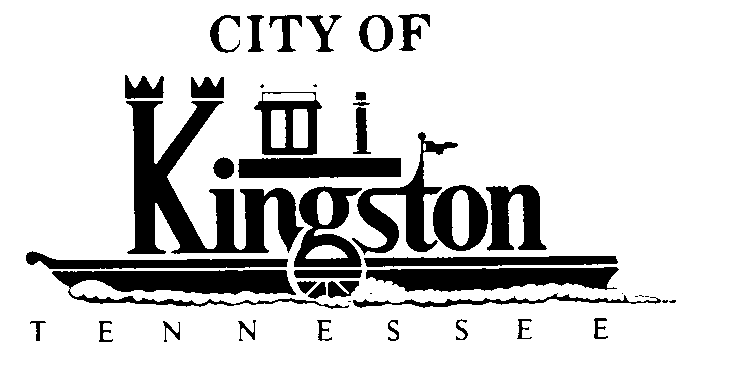 PUBLIC HEARINGKINGSTON CITY COUNCILJANUARY 10, 2012 – 6:45 P.M.An Ordinance Closing and Abandoning the Northeast End of a City Street Known as Sturgis Avenue in Kingston, Tennessee While Retaining all Utility Easements Located Over, Under or Across the Street Being AbandonedREGULAR MEETING KINGSTON CITY COUNCILJANUARY 10, 2012 – 7 P.M.A G E N D ACall to orderInvocation and pledgeRoll callApproval of Previous MinutesDecember 13, 2011Citizen Comments/Persons to AppearReportsReports by Mayor and Council MembersDepartment ReportsCity Manager’s ReportReport by Rockwood Electric Representative – Council Member McClureTransportation Committee Report – Council Member WhiteCity Hall Building Committee Report - Vice Mayor/Chairman Tim NealGrant(s) Report - Mr. Steve JacksAddition of Items to the Meeting Agenda Received After Close of Agenda Deadline (By Unanimous Consent of All Members Present)UNFINISHED BUSINESSSecond Reading of an Ordinance Closing and Abandoning the Northeast End of a City Street Known as Sturgis Avenue in Kingston, Tennessee While Retaining all Utility Easements Located Over, Under or Across the Street Being AbandonedNEW BUSINESSAdopt a Resolution Commending the Service of Coach Vic King to the Community of Kingston, Tennessee Affirm Staff Ranking of Consultants for the CDBG Housing ProgramReappoint Ms. Bomba Easter to the Fort Southwest Point Commission -  (Four-Year Term Beginning January 1, 2012, and Ending December 31, 2016)Reappoint Mr. Harold Underwood to the Fort Southwest Point Commission -  (Four-Year Term Beginning January 1, 2012, and Ending December 31, 2016)Reappoint Mr. Chuck Hutzler to Another 5-Year Term on the Board of Zoning Appeals Beginning November 1, 2011, and Ending October 31, 2016Reappoint Mr. J. K. “Ken” Davis to Another 5-Year Term on the Board of Zoning Appeals Beginning November 1, 2011, and Ending October 31, 2016